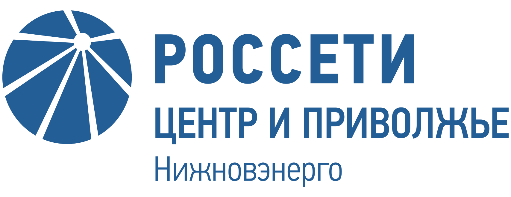 Пресс-релиз16 октября 2019 г.                                                                                                 г. Нижний НовгородБолее 12 тысяч нижегородских школьников приняли участие в уроках электробезопасности за 9 месяцев текущего года «Россети Центр и Приволжье Нижновэнерго» подвел итоги работы по профилактике детского электротравматизма с начала 2019 годаЗа 9 месяцев 2019 года специалисты Нижновэнерго провели 348 уроков по электробезопасности, в которых приняли участие 12449 юных нижегородцев.  В ходе таких мероприятий, специалисты рассказывают ребятам о правилах электробезопасности, а также раздают наглядные материалы (памятки, раскраски, плакаты, расписания уроков и т.д.). В общей сложности было роздано более 6 тысяч тематических наглядных материалов. В рамках Всероссийского фестиваля энергосбережения #ВместеЯрче, в сентябре, в библиотеках Автозаводского района Н. Новгорода было организовано и проведено 4 познавательных занятия для юных читателей библиотек Автозаводского района. Так, в библиотеке им. В. В. Бианки прошел познавательный час «Дом с умом», подведены итоги конкурса детских плакатов «Молодое поколение за энергосбережение!» В Библиотечно-досуговом центре и в библиотеке им. О.Кошевого в рамках программы «Электролаб» были проведены уроки, в ходе которых дети познакомились с альтернативными источниками энергии, а в библиотеке им. Ю.Адрианова дети совершили экологическое путешествие «Экономим энергию - бережем планету». «Мы стараемся с детьми говорить о таких важных, серьезных вещах на понятном им языке, на бытовых примерах показывать ребятам, как можно помочь природе. Проведенные в рамках акции #ВместеЯрче тематические занятия помогают привить детям навыки безопасного поведения. К тому же после школьных каникул совсем не лишним будет напомнить детям о правилах электробезопасности», – отметила заместитель директора Централизованной библиотечной системы Автозаводского района Лариса Белякова.  «Россети Центр и Приволжье Нижновэнерго» оказывает услуги по передаче электроэнергии и технологическому присоединению к электросетям в Нижегородской области. В состав «Россети Центр и Приволжье Нижновэнерго» входят 9 производственных отделений (ПО), которые обслуживают территорию площадью 76,6 тысяч квадратных километров с населением 3,3 миллиона человек.«Россети Центр и Приволжье» – дочернее общество крупнейшей в Российской Федерации энергокомпании ПАО «Россети». «Россети Центр и Приволжье»является основным поставщиком услуг по передаче электроэнергии и технологическому присоединению к электросетям во Владимирской, Ивановской, Калужской, Кировской, Нижегородской, Рязанской, Тульской областях, в Республике Марий Эл и Удмуртской Республике. Под управлением «Россети Центр и Приволжье» находится 273 тыс. км воздушных и кабельных линий электропередачи, свыше 1,5 тыс. подстанций 35-220 кВ, 64 тыс. трансформаторных подстанций 6-35/0,4 кВ и распределительных пунктов 6-10 кВ. Общая мощность этих энергообъектов превышает 42,5 тыс. МВА. Трудовой коллектив энергокомпании насчитывает более 22,3 тыс. человек.Компания «Россети» является оператором одного из крупнейших электросетевых комплексов в мире. Управляет 2,35 млн км линий электропередачи, 507 тыс. подстанций трансформаторной мощностью более 792 ГВА. В 2018 году полезный отпуск электроэнергии потребителям составил 761,5 млрд кВт∙ч. Численность персонала группы компаний «Россети» - 220 тыс. человек.Имущественный комплекс ПАО «Россети» включает 35 дочерних и зависимых обществ, в том числе 15 межрегиональных, и магистральную сетевую компанию. Контролирующим акционером является государство в лице Федерального агентства по управлению государственным имуществом РФ, владеющее 88,04 % долей в уставном капитале.Отдел по связям с общественностью «Россети Центр и Приволжье Нижновэнерго»Смирнов Вячеслав        Тел., факс: (831) 431-85-38,        +7-909-285-61-54        E-mail: Smirnov.VVl@nn.mrsk